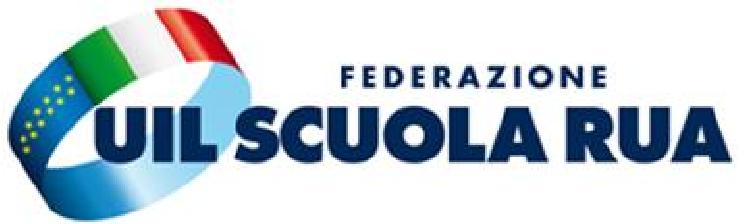 UIL SCUOLA PAVIACORSO GARIBALDI 75-77 PAVIA 
Tel. 0382-24217 e-mail : pavia@uilscuola.itPavia, 29/03/2022Ai Dirigenti Scolastici Al personale Docente ed ATAdelle Istituzioni Scolastiche di ogni ordine e gradodella provincia di Pavia Loro sedi                                                                           Oggetto: Assemblea sindacaleASSEMBLEA SINDACALE IN ORARIO DI SERVIZIOlunedì 4 aprile 2022, dalle ore 8,00 alle ore 11,00 e dalle ore 11,30 alle ore 14,30, sono convocate due assemblee sindacali nazionali in orario di servizio, che si terranno in modalità telematica, destinate a tutto il personale della Scuola con il seguente ordine del giorno:Elezioni RSU 5/6/7 aprile 2022Rinnovo contrattualeAll’assemblea parteciperà il Segretario Generale Pino Turi.L’iniziativa verrà trasmessa in streaming e potrà essere seguita su tutti i social UIL Scuola:Facebook: https://www.facebook.com/UILScuolaSegreteriaGenerale/YouTube: https://www.youtube.com/user/MondEditorAdminSito: https://uilscuola.it/I dirigenti scolastici sono invitati, contestualmente all’affissione all’albo sindacale sia fisico che on line, a darne comunicazione al personale tramite circolare interna come previsto dell’art 23 del CCNL Scuola vigenteRingraziando per la collaborazione, si porgono cordiali saluti.Il Segretario TerritorialeUIL Scuola PaviaLuigi Verde